Unit 5 Lesson 11: Dividing Numbers that Result in Decimals1 Number Talk: Evaluating Quotients (Warm up)Student Task StatementFind the quotients mentally.2 Keep Dividing (Optional)Student Task StatementMai used base-ten diagrams to calculate . She started by representing 62.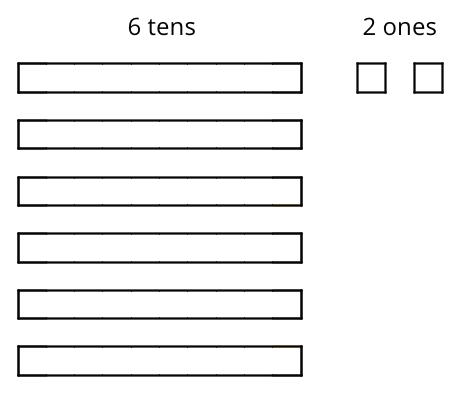 She then made 5 groups, each with 1 ten. There was 1 ten left. She unbundled it into 10 ones and distributed the ones across the 5 groups.Here is Mai’s diagram for .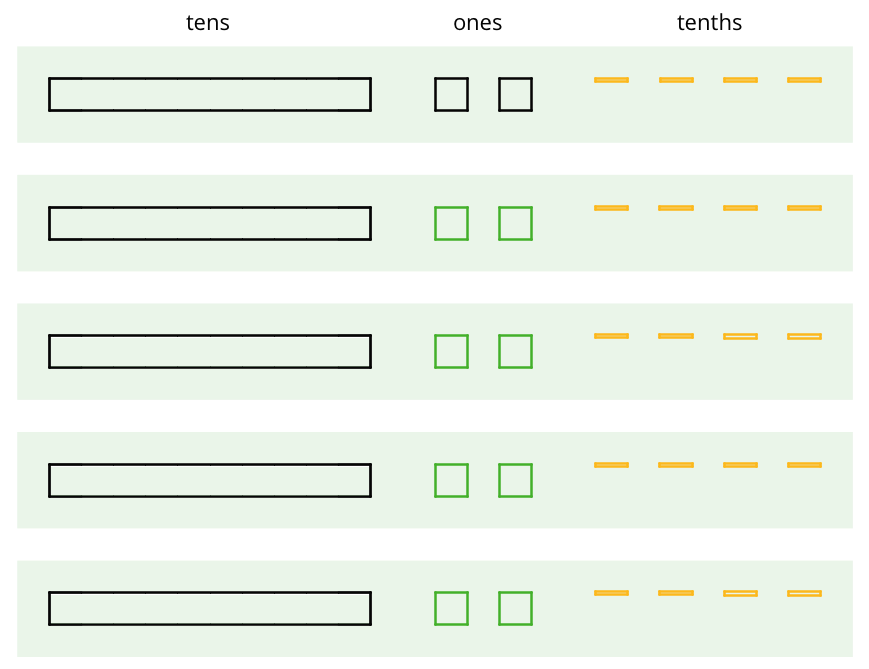 Discuss these questions with a partner and write down your answers:Mai should have a total of 12 ones, but her diagram shows only 10. Why?She did not originally have tenths, but in her diagram each group has 4 tenths. Why?What value has Mai found for ? Explain your reasoning.Find the quotient of  by drawing base-ten diagrams or by using the partial quotients method. Show your reasoning. If you get stuck, work with your partner to find a solution.Four students share a $271 prize from a science competition. How much does each student get if the prize is shared equally? Show your reasoning.Activity Synthesis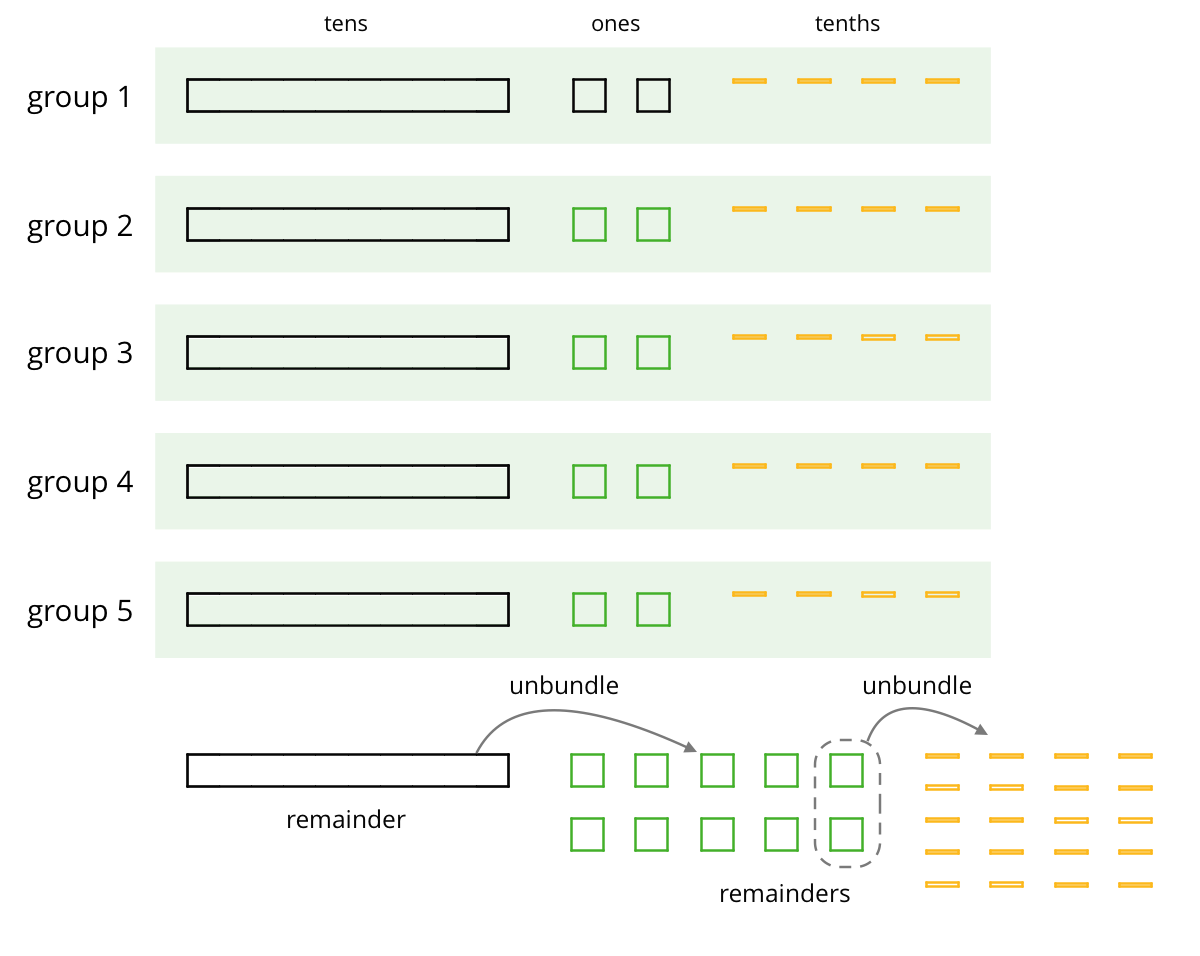 3 Using Long Division to Calculate QuotientsStudent Task StatementHere is how Lin calculated .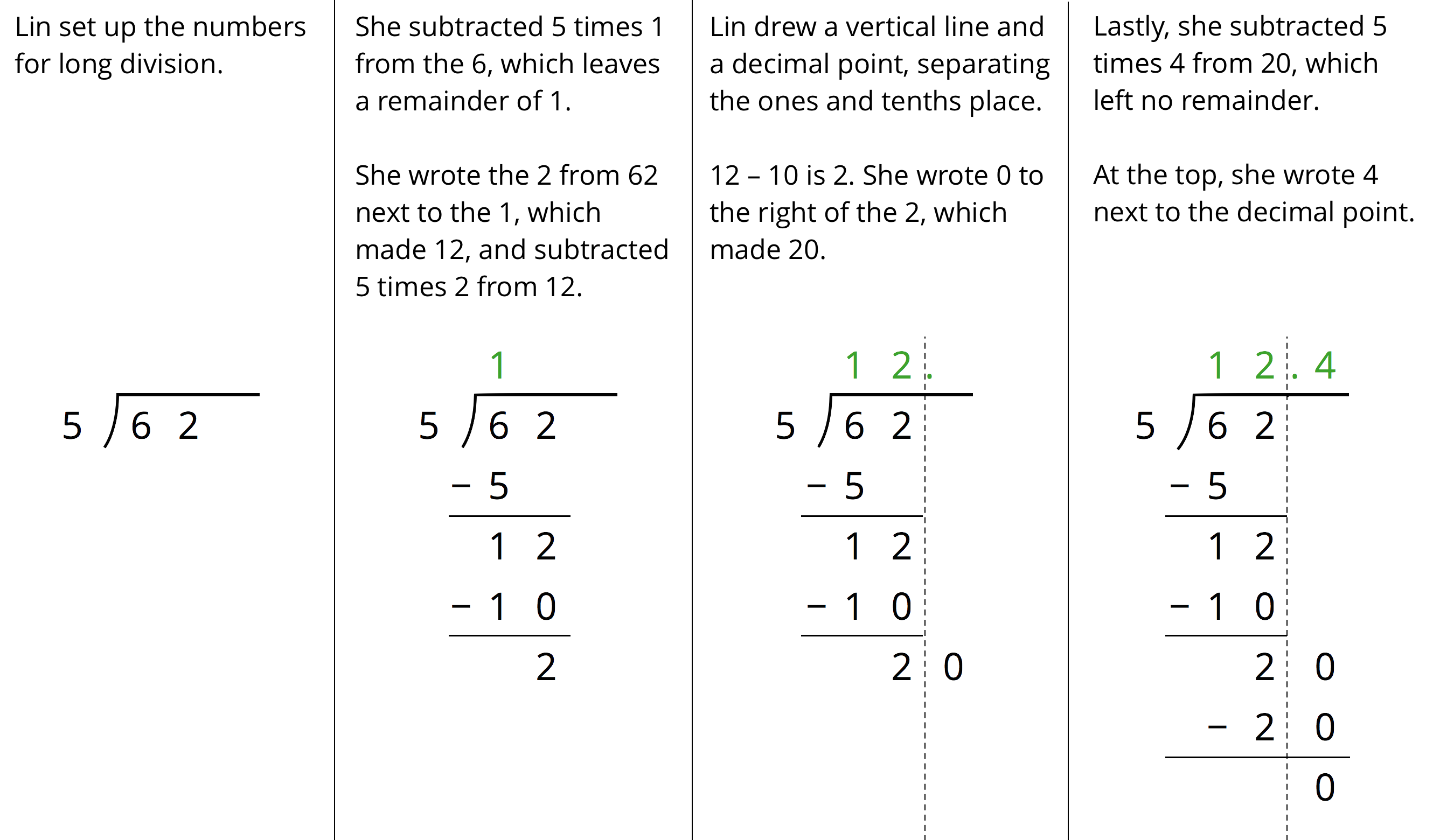 Discuss with your partner:Lin put a 0 after the remainder of 2. Why? Why does this 0 not change the value of the quotient?Lin subtracted 5 groups of 4 from 20. What value does the 4 in the quotient represent?What value did Lin find for ?Use long division to find the value of each expression. Then pause so your teacher can review your work.Use long division to show that:, or , is 1.25., or , is 0.8., or , is 0.125., or , is 0.04.Noah said we cannot use long division to calculate  because there will always be a remainder.What do you think Noah meant by “there will always be a remainder”?Do you agree with him? Explain your reasoning.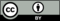 © CC BY Open Up Resources. Adaptations CC BY IM.